       河南中原黄金冶炼厂有限责任公司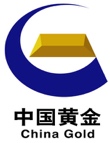 地址：中国•河南三门峡市产业集聚区209国道南侧         三氧化二砷竞价销售报价说明	卖方：河南中原黄金冶炼厂有限责任公司（地址：河南省三门峡市产业集聚区209国道南侧 ，邮编：472000） 竞价日期：	2022年8月28日资质要求：竞价单位必须手续齐全，营业执照及危险化学品经营许可证等资质证件必须在有效期限内。品名、数量、检斤及包装：具体提货数量以卖方质量管理部检斤单数量为准，计量称重含包装袋重量，卖方根据实际情况通知买方按时间提货。	一、产品说明河南中原黄金冶炼厂有限责任公司冶炼过程中产出的三氧化二砷（黑色）。二、竞价评标办法评审小组将根据竞价报价单，按报价高低排序，根据报价公司实际情况通知。三、竞价成交须知3.1竞价方成交后竞价保证金5万元转化为履约保证金。3.2竞价成交后，买方不履行提货义务，卖方将视为竞价成交买方违约，竞价保证金不予退还，最终合同提货量以卖方实际库存检斤量为准。四、报价截止： 2022年 8月28日15时				               五、请报价单位务必填写：单价、报价有效期、报价单位信息，并加盖公章。六、参加竞价报价，须于2022年 8月28日14时00分前缴纳竞价保证金5万元（大写：人民币伍拾元整），竞价成交后，其竞价保证金转化为履约保证金。竞价未中标，竞价保证金于5个工作日内退还。竞价保证金汇至以下账户(逾期竞价报单视为无效)：全    称 ：河南中原黄金冶炼厂有限责任公司开户银行：河南省三门峡市工行三门峡分行银行帐号：1713 0229 0920 0076 156行号：102505002293七、为保证报价及时性，竞价单、参与竞价方营业执照及危险化学品经营许可证等资质及开票信息（加盖公章）回传zyylcjwbgs@163.com后，请及时联系我公司人员收取，联系电话0398-2756853。			八.报价邮箱须改为报价单位名称、明确主题，便于确认。例如：报价公司：中国石化 ，邮件主题：2022年X月X日三氧化二砷销售报价公告	       河南中原黄金冶炼厂有限责任公司地址：中国•河南三门峡市产业集聚区209国道南侧产品销售竞价单报价单位全称(盖章)：                        联系人：      		                                                                  	                        	      	                   电子邮箱：	                              联系电话：       		报价时间：产品名称计划采购量   (t)单价        (元/t)备注三氧化二砷